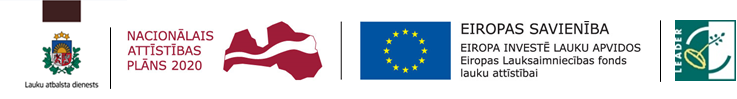 Pārskats par pasākumu											02.05.2022.		____________________	Linda Krūmiņa1.Pārstāvētās organizācijas nosaukumsBiedrība „Lauku partnerība ZIEMEĻGAUJA”2.Iesniedzēja vārds, uzvārdsLinda Krūmiņa3.Pasākuma norises laiks un vieta2022. gada 28.-29. aprīlisViesu nams „Mežinieku mājas”, Gūteņi, Aglonas pagasts, Preiļu novads4.Pasākuma nosaukumsSabiedrības virzīta vietējā attīstība – LEADER domubiedru un darītāju pavasara forums5.Pasākuma mērķisPasākuma mērķis5.Diskusijas par aktuālajiem un gaidāmajiem procesiem LEADER, stratēģiju izstrādi un vietējās attīstības prioritātēm.Diskusijas par aktuālajiem un gaidāmajiem procesiem LEADER, stratēģiju izstrādi un vietējās attīstības prioritātēm.6.Pasākuma saturs un norises īss aprakstsPasākuma saturs un norises īss apraksts6.Pasākumu organizēja biedrība „Latvijas Lauku forums”. Pasākumā piedalījās VRG pārstāvji no visas Latvijas, Zemkopības ministrijas un Lauku atbalsta dienesta pārstāvji, kā arī pārstāve no Agroresursu un ekonomikas institūta. Otrajā dienā notika LLF biedru kopsapulce.Detalizēta pasākuma programma – pielikumā.Pasākumu organizēja biedrība „Latvijas Lauku forums”. Pasākumā piedalījās VRG pārstāvji no visas Latvijas, Zemkopības ministrijas un Lauku atbalsta dienesta pārstāvji, kā arī pārstāve no Agroresursu un ekonomikas institūta. Otrajā dienā notika LLF biedru kopsapulce.Detalizēta pasākuma programma – pielikumā.7.Gūtās atziņas, to izmantošana vietējās rīcības grupas darbībā vai projekta idejas turpmākā virzībāGūtās atziņas, to izmantošana vietējās rīcības grupas darbībā vai projekta idejas turpmākā virzībā7.Pasākums piedāvāja plašu informāciju par aktualitātēm saistībā ar gatavošanos nākamajam plānošanas periodam, tika sniegta informācija gan par tendencēm Eiropā, esošo situāciju Latvijā, kā arī par konstatētajām kļūdām līdzšinējā VRG darbībā un to risinājumiem. Būtiska bija informācijas apmaiņas un tīklošanās iespēja ar kolēģiem no citām VRG.Pasākums piedāvāja plašu informāciju par aktualitātēm saistībā ar gatavošanos nākamajam plānošanas periodam, tika sniegta informācija gan par tendencēm Eiropā, esošo situāciju Latvijā, kā arī par konstatētajām kļūdām līdzšinējā VRG darbībā un to risinājumiem. Būtiska bija informācijas apmaiņas un tīklošanās iespēja ar kolēģiem no citām VRG.8.Pasākuma novērtējums – kā pasākums ir sekmējis prasmes un iemaņas pārstāvētās organizācijas darbības jomā, kā tas veicinājis vietējās rīcības grupas attīstības stratēģijas īstenošanu un sadarbības veidošanos ar citām Latvijas vai citu valstu vietējām rīcības grupām (minēt konkrēti)Pasākuma novērtējums – kā pasākums ir sekmējis prasmes un iemaņas pārstāvētās organizācijas darbības jomā, kā tas veicinājis vietējās rīcības grupas attīstības stratēģijas īstenošanu un sadarbības veidošanos ar citām Latvijas vai citu valstu vietējām rīcības grupām (minēt konkrēti)8.Pasākums bija vērtīgs, jo sniedza iespēju dalībniekiem saņemt aktuālo informāciju tieši no LAD un ZM pārstāvjiem, īpaši ZM sniedza plašu un gana konkrētu informāciju par darbu pie MK noteikumiem saistībā ar jauno plānošanas periodu, stratēģiju izstrādi, kā arī iespējamo dokumentācijas izstrādes laika grafiku. Noderīga bija Agroresursu un ekonomikas institūta pārstāves sniegtā informācija par LEADER īstenošanu Latvijā. LLF pārstāvji savukārt piedāvāja vairākas stratēģiju izstrādes metodes, kā arī iepazīstināja ar LEADER pieejai noteiktajiem virzieniem Eiropā – šis būs īpaši noderīgi jaunās stratēģijas un tajā iekļaujamo rīcību plānošanai. Vērtīgs bija darbs grupās ar kolēģiem, vērtējot šajā periodā īstenotos projektus un diskutējot par nākotnes izaicinājumiem. Iegūtā informācija būs būtisks atbalsts diskusijās ar vietējām kopienām, kas paredzētas, gatavojoties jaunās stratēģijas izstrādes procesā.  Pasākums bija vērtīgs, jo sniedza iespēju dalībniekiem saņemt aktuālo informāciju tieši no LAD un ZM pārstāvjiem, īpaši ZM sniedza plašu un gana konkrētu informāciju par darbu pie MK noteikumiem saistībā ar jauno plānošanas periodu, stratēģiju izstrādi, kā arī iespējamo dokumentācijas izstrādes laika grafiku. Noderīga bija Agroresursu un ekonomikas institūta pārstāves sniegtā informācija par LEADER īstenošanu Latvijā. LLF pārstāvji savukārt piedāvāja vairākas stratēģiju izstrādes metodes, kā arī iepazīstināja ar LEADER pieejai noteiktajiem virzieniem Eiropā – šis būs īpaši noderīgi jaunās stratēģijas un tajā iekļaujamo rīcību plānošanai. Vērtīgs bija darbs grupās ar kolēģiem, vērtējot šajā periodā īstenotos projektus un diskutējot par nākotnes izaicinājumiem. Iegūtā informācija būs būtisks atbalsts diskusijās ar vietējām kopienām, kas paredzētas, gatavojoties jaunās stratēģijas izstrādes procesā.  